Республика КарелияАдминистрация  Прионежского муниципального  района муниципальное  дошкольное  образовательное  учреждение  детский сад № 6 «Светлячок» п. Новая Вилга185506, Республика Карелия, Прионежский район, п. Новая Вилга, Нововилговское шоссе, д.13Телефон: 78-68-88	E-mail: svetlyachok_6@mail.ru	http://mdou6.prionego.ru/ПРИКАЗ 31.08.2020 г.										№  Об организации пропускного режимаВ МДОУ детский сад №6 «Светлячок» п. Новая ВилгаВ целях усиления антитеррористической защищенности, безопасности воспитанников ДОУ                                                              Приказываю:Осуществлять пропускной режим в ДОУ в 2020-21 учебном году в соответствии с Инструкцией об организации внутриобъектового, пропускного режимов и правил поведения посетителей в здании МДОУ детский сад №6 «Светлячок» п. Новая Вилга, утвержденной приказом №        от 31.08.2020 г.Возложить ответственность за исполнение приказа:Заместитель заведующего по АХЧ Поветкину И.Ю.Старшего воспитателя Балашову В.В.Контроль за исполнением настоящего приказа оставляю за собой.Заведующий МДОУ детский сад№6                                                  Н.Л.Дворниченко                                                                «Светлячок» п. Новая Вилга							С приказом ознакомлены:                              ___________________Поветкина И.Ю.                                                                           ___________________Балашова В.В.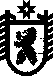 